Приложение к Заявлению о переоформлении аттестата аккредитации оператора технического осмотра в связи с сокращением области аккредитации передвижной диагностической линии (заполняется для каждой передвижной диагностической линии, область аккредитации которой сокращается, отдельно)Сведения о пропускной способности передвижной диагностической линии (ПДЛ), область аккредитации которой сокращается(указывается адрес ПТО согласно Реестру операторов технического осмотра, в котором расположена ПДЛ, в соответствии со сведениями, указанными в Заявлении о переоформлении аттестата аккредитации)Обоснование расчета пропускной способности произведено в соответствии с Методикой расчета пропускной способности, утвержденной приказом Минтранса России от 30 апреля 2020 года № 151:________________       _____________________             ________________           (должность)                                (подпись)                                                 (ФИО)«___»_________ _____ г.                                                            МП                                 Расчет производится по формуле: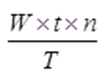                                  Расчет производится по формуле:                                 Расчет производится по формуле:№Расчет для ПДЛРасчет для ПДЛ1.Число одновременно работающих на диагностической линии технических экспертов (W):2.Продолжительность рабочей смены одного технического эксперта, час/эксперт (t):3.Число рабочих смен в сутки, смен/сутки (n):4.Расчетная продолжительность технического осмотра транспортного средства, час/транспортное средство (Т):5.Итого: значение пропускной способности ПДЛ в сутки:Расчетное число одновременно работающих на диагностической линии технических экспертов не превышает число диагностических постов диагностической линии.Расчетное число одновременно работающих на диагностической линии технических экспертов не превышает число диагностических постов диагностической линии.Расчетное число одновременно работающих на диагностической линии технических экспертов не превышает число диагностических постов диагностической линии.Итого:Пропускная способность ПДЛ: 